«Методист учреждения дополнительного образования»Кабалоев Залим Владимирович, Старший методист ГБУ ДО ЦРТДЮ «Заря»г. Владикавказ РСО-АланияСвою статью, хочу начать словами Г. Спенсера,о важности и ценности современного образования.«Великая ценность образования –это не знания, а действия» (Г. Спенсер)В государственном бюджетном учреждении дополнительного образования «Центр развития творчества детей и юношества «Заря» работаю первый год старшим методистом.Качественная методическая работа в учреждении дополнительного образования напрямую влияет на эффективную воспитательную работу, а также на уровень профессионально-педагогической компетенции педагога дополнительного образования.Целенаправленная методическая работа, как с педагогическим коллективом, так и индивидуально с каждым педагогом дополнительного образования – это постоянное взаимосвязь с педагогическими работниками с использованием  разных педагогических подходов, создания благополучных условий для раскрытия возможностей, способностей и интересов педагогов дополнительного образования.В современные задачи методической работы в дополнительном образовании по отношению к педагогам относятся: - работа над повышением педагогических знаний и мастерства;- реализация современных педагогических технологий, методик в педагогической деятельности дополнительного образования;-  развитие у обучающегося интереса и  умения заниматься творческой деятельностью дополнительного образования;- созданию условий, обучающемуся к самообразованию в дополнительном образовании;- поддержка и  помочь педагогам дополнительного образования в реализации авторских программ, методических разработок, пособий в образовательном процессе дополнительного образования.В методической работе дополнительного образования, одним из главных форм повышения профессиональной компетенции является педагогический совет.Педагогический совет в дополнительном образовании – постоянно действующий коллегиальный орган, включающий в себя всех педагогических работников дополнительного образования, в котором рассматриваются вопросы образовательного процесса, управленческая и учебно-воспитательная работа. На педагогическом совете определяется стратегия развития, направление экспериментальной и инновационной деятельности учреждения дополнительного образования, а также производится анализ и коррекция этой деятельности. Для стимулирования творческой мысли педагогов дополнительного образования, вызвать у них потребность в деловой дискуссии и оказать влияние на положение дел в учреждении дополнительного образования, используя нестандартные, современные интенсифицированные формы проведения: «педсовет-семинар», «педсовет-презентация по ИКТ», «педсовет - методического объединения» и др.Целевая установка старшего методиста в учреждении дополнительного образования при современных тенденциях развития образовательного процесса и профессиональных  затруднениях педагогов:- обеспечить условия функционирования образовательного учреждения;- удовлетворять актуальные потребности педагогов дополнительного образования в реализации их профессиональной деятельности.Методы,  направленные на изучение современной практики методистов, работающих в учреждениях дополнительного образования детей  это анализ реальной практики методиста и экспертный метод. Используя  различные методы при анализе состояния методической работы: анкетирование,  исследования, собеседование, отслеживание роста креативности педагога дополнительного образования, заполнение индивидуальных карт профессиональных затруднений педагога дополнительного образования, опрос мнения коллег (какие вопросы теории они хотели бы, изучить на семинарах,  на заседаниях методических советов и творческих группах). Все вышеуказанные методы позволяют старшему методисту получать возможность спланировать содержание и формы методической работы с учетом профессионально-личностных особенностей педагогического коллектива  дополнительного образования.В завершении хотел бы закончить словами немецкого философа и социолога Г. Зиммель: «Человек образованный – тот, кто знает, где найти то, чего он не знает».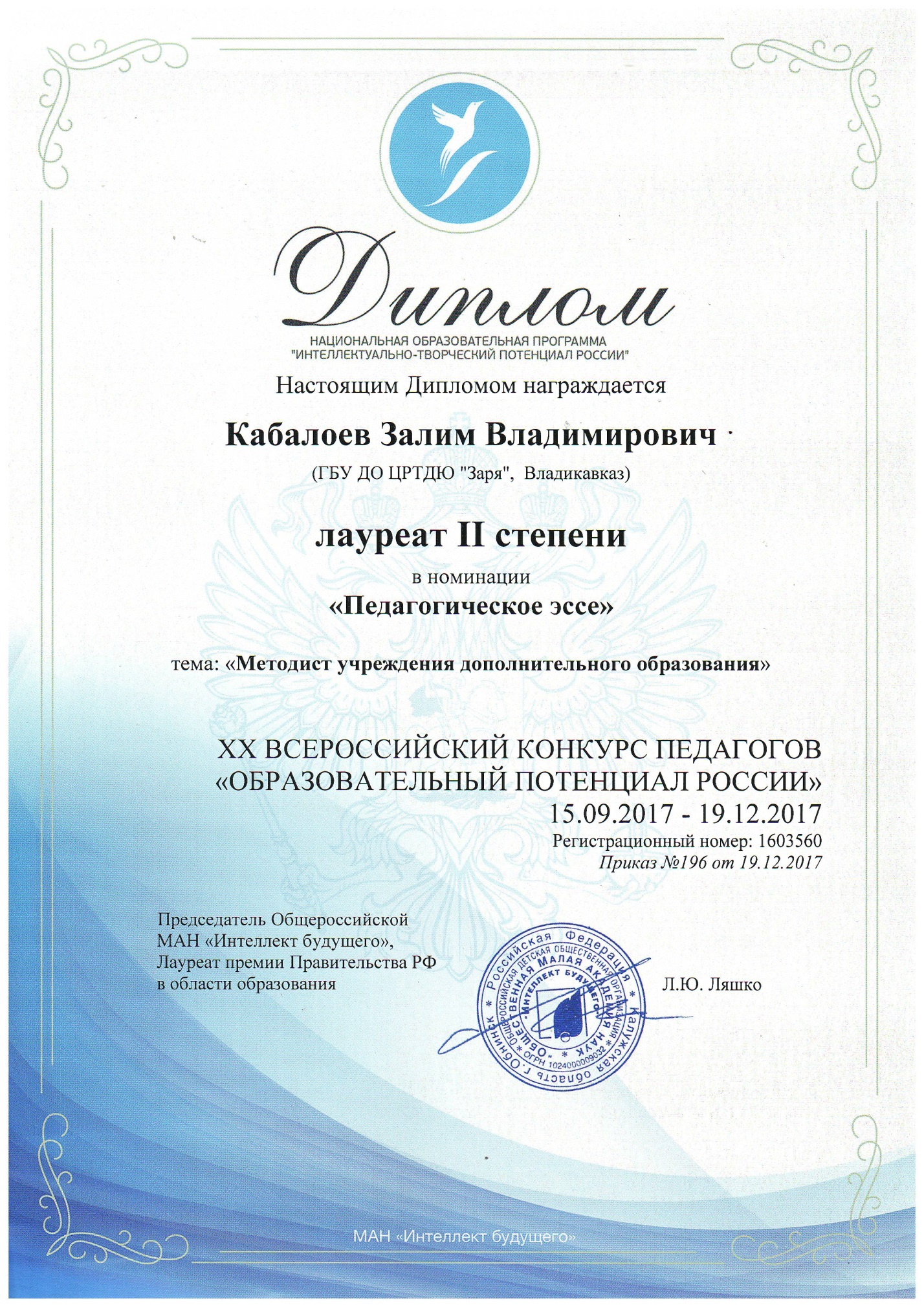 